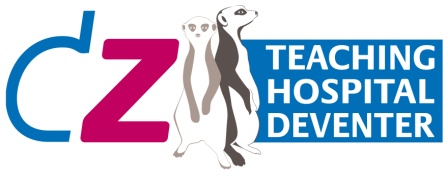 Draaiboek en programmaFlitstraining ‘Opleiden in algemene competenties’Woensdag 30 november 2016 13.00 – 14.00 uurDuur60 minuten Korte omschrijving Hoe leidt u AIOS op in de ‘andere competenties’, zoals professionaliteit, maatschappelijk handelen en organisatie? U krijgt concrete voorbeelden uit de praktijk (anders dan Discipline Overstijgend Onderwijs) waarmee u in uw eigen opleiding direct aan de slag kunt. Deze flitstraining maakt onderdeel uit van een reeks bijeenkomsten in het kader van opleidersprofessionalisering voor de vakgroep interne geneeskunde in het DZ. Vanwege praktische en organisatorische redenen is gekozen voor het starten met ‘opleiden in algemene competenties’; afhankelijk van de behoefte van de opleidingsgroep wordt er in een volgende bijeenkomst ingezoomd op het doen van KPB’s en/of geven van feedback.Doelgroep Opleidingsgroep Interne geneeskunde, incl. AIOS.Aantal deelnemers 10-20 medisch specialisten en assistenten (niet) in opleiding.Doelen Na de flitstraining heeft de deelnemer: - Inzicht hoe hij met gebruikmaking van werkzaamheden van de AIOS beter kan opleiden in algemene competenties. - Inzicht dat hij al veel impliciet doet en dit met minimale inspanning kan expliciteren. - De vaardigheid om in de eigen praktijk werksituaties te structureren en de competenties expliciet een plaats geven. - Zicht op waar voorbeelden gehaald kunnen worden. Competenties opleider 2.1 Benut de voorkomende werkzaamheden in de patiëntenzorg voor het opleiden en stemt de taken van de AIOS en de begeleiding van de AIOS af op diens niveau van bekwaamheid en zelfstandigheid. 2.4 Zorgt voor een adequate organisatie van het opleiden op de werkplek. 2.6 Herkent leerzame momenten in de praktijk en draagt er zorg voor dat deze door de opleidingsgroep voor het opleiden van de AIOS worden benut. Opzet flitstraining Het is een interactieve flitstraining met presentaties, ruimte voor discussie en het stellen van vragen. Ook gaan deelnemers in subgroepen aan de slag met een opdracht.Toelichting bij opdrachten Deelnemers gaan aan de hand van bestaande (of nieuwe) opleidingsactiviteiten aan de slag. Ter voorbereiding hebben de trainers samen met de opleider en een AIOS concrete en herkenbare praktijkvoorbeelden verzameld. Het is de bedoeling dat de deelnemers door het doorlopen van vier stappen beseffen dat veel algemene competenties impliciet al aan de orde komen in de opleiding. Door deze expliciet te maken worden ze meetbaar én toetsbaar. TijdOnderwerpWieInhoudBenodigdheden5’Welkom en voorstellentrainersDoel en opzet.Starten met de vraag op welke wijze de algemene competenties nu vorm krijgen in de opleiding15’Presentatie over nut en noodzaak algemene competenties - Voorbeeld uitwerken trainersIn PPT zit een filmpje met voorbeeld.PPTcomputerbeamer + schermboek Checklist Manifest20’Uitwerken opdracht in groepjesallenUitwerken aan de hand van concrete vragen (sheet) Uitwerken op flap-overflap-overstiften15’Terugkoppeling per groepjeallenIeder groepje koppelt terug a.d.h.v. de flapA6-kaartjes algemene competenties5’Evaluatie en take home messagetrainerso.a. verwijzen naar de site waar veel voorbeelden te vinden zijn;inventariseren waar behoefte ligt v.w.b. vervolgbijeenkomst(en)evaluatieformulieren